Wegbeschrijving naar ProtocolOp de ring van Brussel volgt u richting A201 Zaventem Luchthaven.
Blijf op de hoofdrijbaan A201 en houd rechts aan (over het viaduct). 
  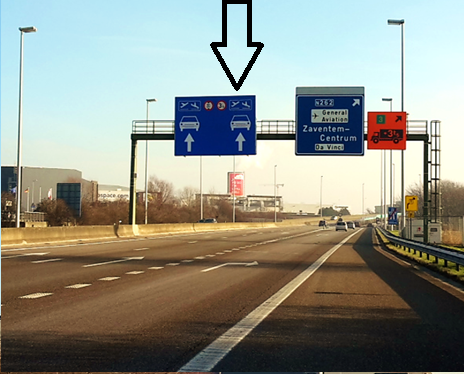 Houd na het viaduct uiterst rechts en volg de aanduiding 
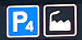 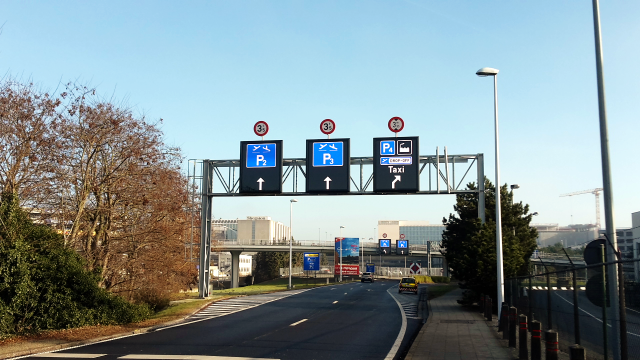 U komt op een rotonde.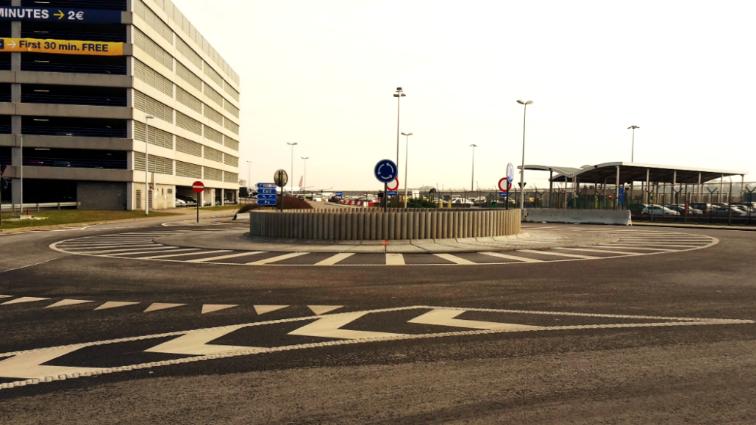 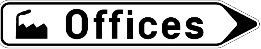 Neem de 2e afslag en volg de aanwijzing “Offices”
Bezoekers van het Satellietgebouw en /of Protocol behoren tot de toegestane uitzonderingen en mogen voorbij het verbodsbord.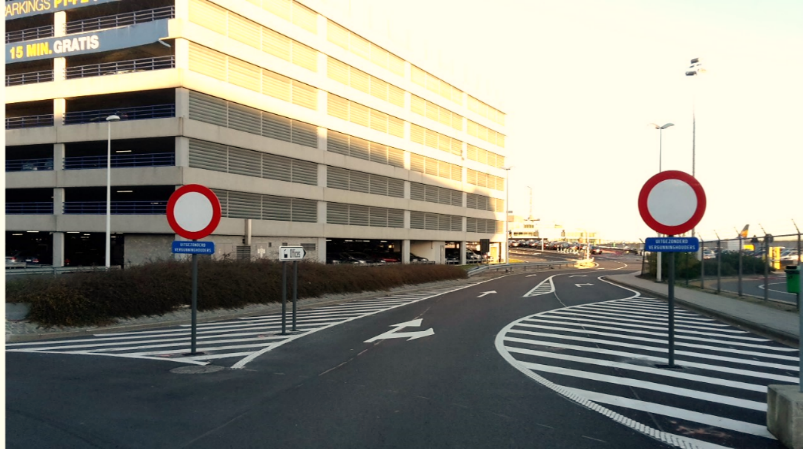 Ga rechtdoor tot aan het volgende rond punt en steek deze over (eerste afslag).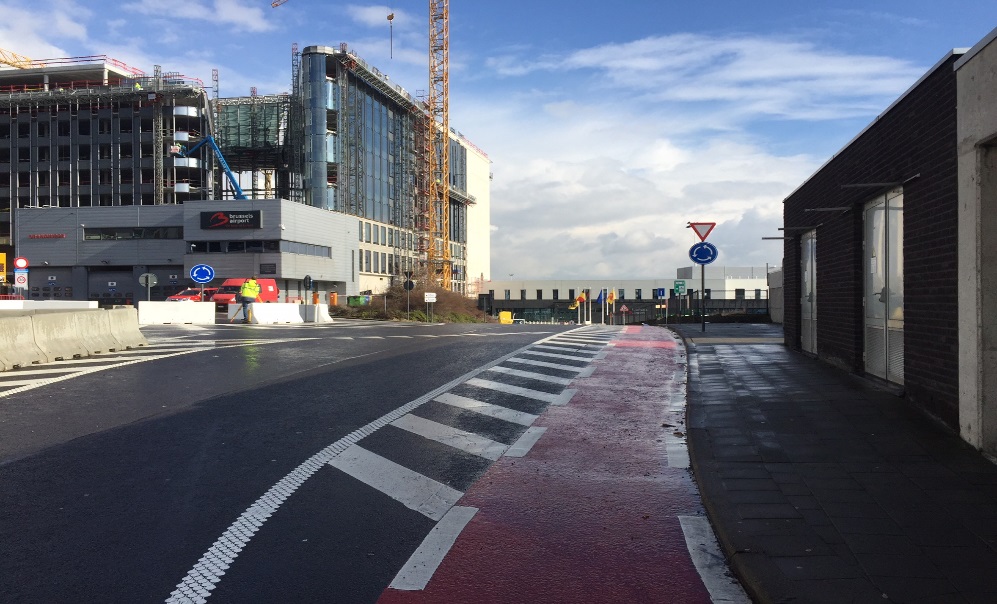 Rij door tot u aan uw rechterkant de slagboom ziet (met blauw bord ‘Protocol’)Hier mag u aanbellen en zich aanmelden.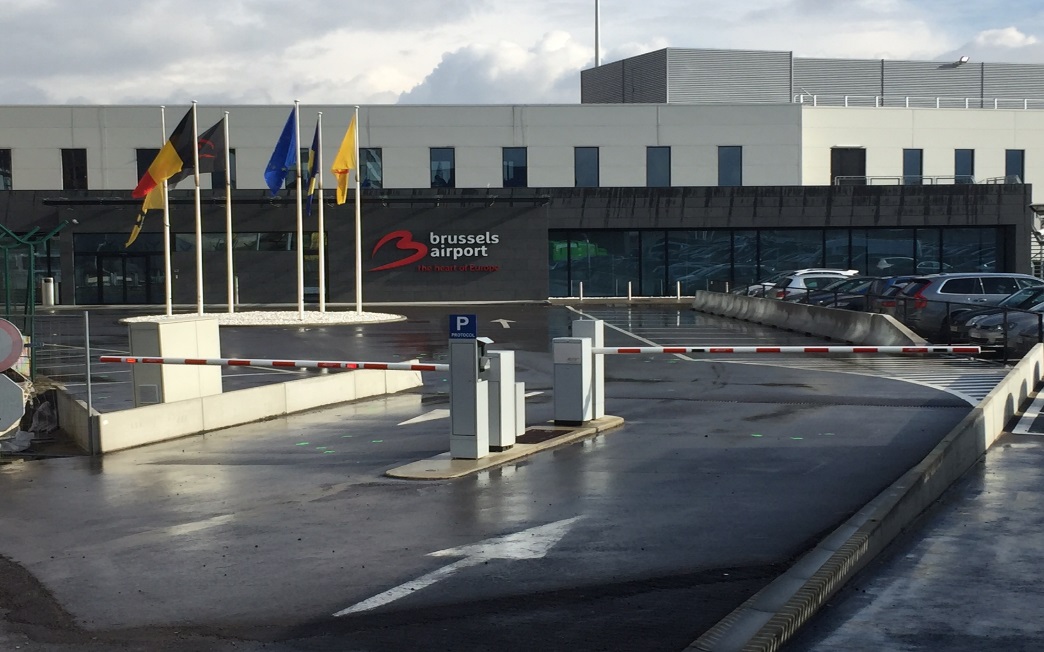 